Schoolondersteuningsprofiel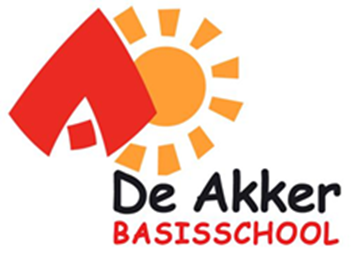 Naam van de school:	Basisschool De AkkerAdres:			Akkerlaan 40-426533 BL NijmegenTelefoonnummer:	024-3551104Mailadres:		Info.akker@josephscholen.nlWebsite:		www.bsdeakker.nlBrinnummer: 	      	14IWSchoolbestuur: 		Stichting Sint JosephscholenLooptijd: 		Augustus 2022 t/m juli 2026InleidingIn het wettelijke kader Passend Onderwijs wordt het schoolondersteuningsprofiel omschreven als “een beschrijving van de voorzieningen die zijn getroffen voor de ondersteuning van leerlingen die extra ondersteuning behoeven”.Dit schoolondersteuningsprofiel is opgesteld door de school, onder verantwoordelijkheid van de directeur. Dit schoolondersteuningsprofiel is ter advies voorgelegd aan de MR van de school. Het ondersteuningsprofiel is vastgesteld door het bestuur van de school. Tenminste eens per vier jaar wordt het schoolondersteuningsprofiel vastgesteld.  Dit nieuwe schoolondersteuningsprofiel heeft een looptijd van augustus 2022 t/m uiterlijk juli 2026. Als er op grond van ontwikkelingen de noodzaak bestaat om een ander schoolondersteuningsprofiel op te stellen, dan kan dat ook binnen deze lopende periode plaats vinden.Het schoolondersteuningsprofiel heeft een aantal functies:Op de eerste plaats is het opstellen van het schoolondersteuningsprofiel een goede aanleiding voor de school om stil te staan bij de vraag: voor welke leerlingen kunnen wij en willen wij school zijn? Deze vraag wordt vooral beantwoord in termen van: voor welke leerlingen met welke meer specifieke ondersteuningsbehoeften kunnen we adequaat onderwijs en begeleiding bieden binnen de context van onze school?Op de tweede plaats is het voor ouders die een school zoeken voor hun kind een bron van eerste informatie om te onderzoeken of onze school een adequaat antwoord kan geven op de ondersteuningsbehoeften van hun kind.Op de derde plaats geeft het andere scholen, de besturen en het samenwerkingsverband Passend Onderwijs, maar ook andere professionals betrokken bij de ontwikkeling van kinderen, inzicht in welke ondersteuning wij kunnen bieden. Dat maakt onderlinge afstemming en samenwerking binnen de bredere context van de buurt, wijk, plaats en regio beter mogelijk.Om bovenstaande te kunnen waarmaken werken reguliere scholen en scholen voor (voortgezet) speciaal onderwijs samen in een samenwerkingsverband. De Akker is aangesloten bij het samenwerkingsverband Stromenland in Nijmegen e.o. Een samenwerkingsverband maakt een ondersteuningsprofiel. In dit profiel leggen zij vast welke basisondersteuning alle scholen binnen het samenwerkingsverband bieden. Daarnaast wordt vastgelegd hoe de extra ondersteuning is georganiseerd en hoe de financiële middelen worden ingezet. (Stromenland-ondersteuningsplan-2021-2025-1.pdf) In ons ondersteuningsprofiel geven wij aan welke voorzieningen we hebben getroffen voor de ondersteuning van leerlingen die extra ondersteuning behoeven. Dat geeft m.n. ouders inzicht in wat er van onze school verwacht mag worden, gedurende de gehele basisschoolloopbaan van hun kind. De beschrijvingen hebben een algemeen karakter. Dat is onvermijdelijk. Dat betekent dat we het zeer wenselijk vinden en altijd bereid zijn om in goede samenspraak met ouders te onderzoeken of onze school aan de specifieke ondersteuningsbehoefte van hun kind kan voldoen. Daarbij willen we denken in mogelijkheden, maar realiseren we ons ook dat we onze begrenzingen moeten kennen en ook daarnaar moeten handelen. Daarbij tekenen we aan dat wij er niet alleen voor staan als het gaat om de ondersteuning van leerlingen met extra ondersteuningsbehoeften. Binnen het bestuur en binnen onze regio werken we samen met tal van professionals, vanuit het onderwijs, maar ook vanuit belendende terreinen als voorschoolse voorzieningen en allerlei vormen van welzijn en hulpverlening. Bovendien heeft het samenwerkingsverband passend onderwijs, en in de regio wat meer specifiek het ondersteuningsplatform, daarbij ook een belangrijke ondersteunende rol. Daarbij zien we onze school dus niet als een “op zichzelf staand eiland”, maar als onderdeel van een samenwerkend netwerk van voorzieningen, er allemaal op gericht om de ontwikkeling van het kind maximaal te ondersteunen.In dit schoolondersteuningsprofiel wordt in hoofdstuk twee onze school kort getypeerd. We noemen het ook wel de houtskoolschets van onze school. Dat geeft een eerste en algemeen beeld van onze school. In hoofdstuk drie gaan we nader in op de basisondersteuning die we als school bieden.Uiteraard biedt dit schoolondersteuningsprofiel geen alomvattend beeld van onze school, waar we nu staan en waar we naar toe willen en hoe we een aantal zaken praktisch hebben geregeld. Daarvoor verwijzen we naar andere documenten, zoals het vierjarige schoolplan, onze jaarlijkse schoolgids en ons school ontwikkelplan. In dat laatste document geven we aan op welke terreinen we ons verder willen ontwikkelen, wanneer dat gepland staat en hoe we daaraan willen werken. Ook in het kader van passend onderwijs, dus met het oog op de leerlingen met extra ondersteuningsbehoeften, willen we ons verder ontwikkelen en ons als team verder professionaliseren. Dat doen we niet alleen autonoom, maar deels ook binnen de kaders van passend onderwijs, zoals concreet is terug te vinden in het jaarlijks opgestelde plan van het platform wat een afgeleide is het van het jaarplan van Samenwerkingsverband (SWV) Stromenland.Houtskoolschets van onze schoolFeitelijke gegevensBasisschool De Akker ligt aan de Akkerlaan in de wijk St. Anna/ Hatertse Hei. De wijk wordt begrensd door drie verkeersaders: St. Annastraat–Hatertseweg–Grootstalselaan. Binnen deze geografische driehoek woont het merendeel van de leerlingen die onze buurtschool bezoeken. Het gebouw uit 1932 telt zeventien klaslokalen, een speelzaal, een directiekamer, een aula, een ruimte voor de interne begeleiding en een voor externe hulpverlening. De gymzaal aan de Heidebloemstraat ligt op een kwartier lopen van de school. De Akker telt gemiddeld vierhonderd leerlingen. Zij worden verdeeld over zestien groepen.  Landelijke prognoses geven aan, dat het aantal leerlingen niet groter wordt en zelfs iets terugloopt, de gemeentelijke prognose ligt in dezelfde lijn. De Akker is van oorsprong een katholieke school en is één van de scholen van Stichting Sint Josephscholen.Schoolconcept Onze school kent jaarklassen. Dat wil zeggen dat de leerlingen in principe op leeftijd zijn ingedeeld en op hoofdlijnen per leerjaar hetzelfde onderwijs ontvangen. Dat geldt niet voor onze kleutergroepen, die zijn heterogeen gegroepeerd. Dat betekent dat jongste en oudste kleuters bij elkaar in de kleutergroep zitten. Zij krijgen deels ook een verschillend aanbod.De pijlers van onze visieSamenSamen spelen, samen leren en tegelijkertijd jezelf leren kennen, daarmee kom je verder dan in je eentje. Samen nodigt uit tot zelfreflectie: je eigen houding en gedrag leren kennen in de dynamiek van een groep of als je succes hebt, en ook bij een tegenslag of als iets mislukt. Daarbij heb je anderen nodig. Zij bieden het zicht op ontwikkeling en mogelijkheden en ondersteunen als het nodig is om weer op eigen benen te gaan staan. Samen vereist het nemen en het delen van verantwoordelijkheid. Samen bevordert autonomie: iedereen wordt daar sterker van!PositiefDit is onze basishouding want wanneer we de werkelijkheid met een positieve inslag bekijken, dan zien we de mogelijkheden en kansen. Zo ontwikkelen we vaardigheden die ons verder brengen in de maatschappij. Daarbij denken we aan het durven vragen van hulp, het aangaan van sociale contacten, het leveren van inspanning en volhouden om iets te bereiken, maar ook ruimte krijgen om fouten te mogen maken én ervan te leren. In alles wat we doen benaderen we de zaken vanuit deze houding en leren we om kritische feedback op een waarderende manier te geven en te ontvangen.GroeiWe zien het als een opdracht van ieder mens om de eigen potentie ten volle te ontwikkelen. Als school willen we daaraan bijdragen door het persoonlijk elan van ieder kind en ieder teamlid naar boven te halen. Op deze manier dragen we bij aan een verrijking van de samenleving. En daarin kan niemand gemist worden.PassieBezieling en passie zijn het innerlijke vuur om tot diepgaand leren te komen. Het werkt aanstekelijk en leidt tot enthousiasme en betrokken deelname, ten eerste van de 'aansteker' zelf, maar daarna springt het over op medeleerlingen, collega's, ouders en andere betrokkenen. De basis van bezieling en passie is is verwondering en nieuwsgierigheid. Op onze school vinden we het belangrijk dat alle kinderen de basisvaardigheden lezen, taal en rekenen onder de knie krijgen. Voor leerlingen die dat nodig hebben is er extra ondersteuning door de groepsleerkracht of onderwijsassistent beschikbaar. Bij uitzondering wordt er een remedial teacher (extern) ingezet. Op school werken in dit kader alle leerkrachten binnen de groep met verlengde instructie voor leerlingen die extra uitleg nodig hebben. Waar nodig wordt ook aangepaste oefenstof gegeven. Daarnaast gebruiken we de chromebooks om leerlingen extra te laten oefenen, alleen of in tweetallen.Naast deze kernvakken van onze school volgen alle leerlingen onderwijs in de wereld oriënterende vakken als geschiedenis, aardrijkskunde en kennis van de natuur. Hiervoor wordt de methode Blink ingezet. We stimuleren het groepsdoorbrekend werken om de leerlingen ook buiten hun eigen klas te laten ontwikkelen en leren. Daarbij wordt ook tegemoetgekomen aan de eigen interesses van de kinderen, zoals blijkt uit de deels eigen invulling van bepaalde thema’s die in de klas en de school behandeld worden. Ook de meer expressieve vakken als tekenen, handvaardigheid en muziek komen aan de orde. En uiteraard geven we ook bewegingsonderwijs. Voor de sociaal emotionele ontwikkeling en de burgerschapsvorming maken we structureel gebruik van De Vreedzame School.Wij volgen de ontwikkelingen van alle leerlingen op de basisvakken middels maandelijkse methodegebonden toetsen en door afname van jaarlijkse of halfjaarlijkse landelijke toetsen. Voor deze laatste toetsen worden de cito toetsen van Leerling in Beeld gebruikt, deze zijn gericht op het inzichtelijk maken van de groei van onze leerlingen.  De ontwikkeling van de kleuters volgen wij middels het volgsysteem Kijk!. Differentiatie in de klas  Het onderwijsprogramma wordt zo passend mogelijk gedifferentieerd aangeboden. De leerdoelen worden in de groepsplannen per leergebied beschreven. We spreken op De Akker van ondersteuningsniveau 1, 2 en 3 (of kinderen werken met een eigen leerlijn). Bij ieder ondersteuningsniveau behoort een beschrijving van het leerstofaanbod, de leertijd, het didactische en pedagogische handelen, het klassenmanagement en het schoolklimaat. Met de drie ondersteuningsniveau's en een evt. eigen leerlijn (ontwikkelingsperspectief) van een groep is het totale onderwijsaanbod aan de leerlingen beschreven. We werken op dit moment met technisch lezen, rekenen en spelling in iedere groep met onderstaande 3 ondersteuningsniveau's. ondersteuningsniveau 1: Basis (voor leerlingen die zich conform de leerlijn ontwikkelen)De leerlingen hebben gemiddelde leertijd nodig. Dit zijn leerlingen die zich met de basisinstructie van de leerkracht, de begeleide oefening en de zelfstandige verwerking doorgaans goed ontwikkelen. Het zijn leerlingen, die bij toetsing op of rond het gemiddelde niveau scoren.ondersteuningsniveau 2: Verdiept (voor leerlingen die zich sneller ontwikkelen dan hun leerlijn)De leerlingen hebben verkleining van de leertijd van het basisaanbod, compacten leerstof, en aanbieding van uitdagende leerstof/materialen nodig. Dit zijn leerlingen die op de toetsen ruim boven het gemiddelde scoren of waarvan we weten dat zij onderpresteren op toetsen. De leerlingen gaan vaak na een verkorte instructie zelfstandig aan het werk. Bij deze leerlingen kan er gewerkt worden met een leerlijn 1 of 2 voor spelling en/of rekenen vanuit het DHH. Intensief (leerlingen die een (geringe) achterstand hebben opgelopen t.o.v. hun leerlijn)De leerlingen hebben extra leertijd en verlengde instructie nodig. Dit zijn de leerlingen die op de toetsen onder het gemiddelde niveau scoren en/of onzeker zijn over hun prestaties en/of snel afgeleid zijn tijdens het werken. Zij hebben meer tijd nodig en zijn afhankelijker van de verlengde instructie, sturing en begeleiding van de leerkracht om de (leer)ontwikkeling extra te stimuleren.Ondersteuningsniveau 2 ligt niet vooraf vast voor de individuele leerlingen. Leerlingen worden gestimuleerd om eigenaar te worden van hun eigen leerproces en op eigen initiatief bij de verlengde instructie aan te sluiten als zij zelf inschatten dat ze dit nodig hebben. Uiteraard nodigt de leerkracht leerlingen uit aan de instructietafel als leerlingen het nodig hebben maar nog niet zo ver zijn dit zelf aan te kunnen geven. ondersteuningsniveau 3:Zeer intensief (leerlingen die een grote achterstand hebben opgelopen t.o.v. hun leerlijn en naast de reguliere methode iets extra's nodig hebben) De leerlingen hebben extra leertijd, verlengde instructie op de leerstof en aanbieding van aangepast materiaal nodig. Dit zijn de leerlingen die op de toetsen onder het gemiddelde niveau scoren. Zij hebben meer tijd nodig en zijn afhankelijker van de verlengde instructie, sturing en begeleiding van de leerkracht om de (leer)ontwikkeling extra te stimuleren. Eigen Leerlijn: (voor leerlingen die een ernstige achterstand hebben opgelopen t.o.v. het reguliere aanbod, waardoor zij niet meer het basisaanbod binnen het leerjaar kunnen blijven volgen.)Leerlingen die werken met een ontwikkelingsperspectief (OPP) ontvangen geen groepsinstructie meer voor alle of één van de basisvakken (rekenen-spelling-begrijpend lezen-technisch lezen). Deze aanpassingen staan beschreven in het OPP van de leerling. Deze wordt 2 keer per schooljaar opgesteld en geëvalueerd door school. De leerling heeft individuele begeleiding door leerkracht (stagiaire)/pedagogisch medewerker, externe RT-er en/of ambulant begeleider vanuit SO of SBO.De verschillende ondersteuningsniveau's sluiten op elkaar aan. Ze vormen een dekkende aanpak. Veiligheid in en om de school is een noodzakelijke voorwaarde voor alle kinderen om zich goed te ontwikkelen, we hebben gekozen voor de methode van ‘De Vreedzame School’(DVS). De Vreedzame School is een programma voor sociale competenties en democratisch burgerschap. Het programma helpt onze school een gemeenschap te vormen waarin we leerlingen actief aanspreken op hun verantwoordelijkheid voor elkaar, hun omgeving, voor de schoolgemeenschap en de samenleving.   Zoals wettelijk verplicht hebben we ook een antipestprotocol en meten we ook het welbevinden en de sociaal emotionele ontwikkeling.Als schoolteam vinden we dat leerlingen het beste gedijen in een veilige en voorspelbare omgeving. Daartoe bieden we structuur in de groepen maar ook op het schoolplein. We hanteren in dat kader duidelijke regels en afspraken. Kinderen hebben daarnaast ook ruimte nodig om zich te ontwikkelen. Naast veiligheid en geborgenheid geven we de kinderen de ruimte die ze nodig hebben en aan kunnen. Dat betekent dat we daarin ook verschil maken tussen de kinderen.Aan het eind van de basisschoolperiode ondersteunen we alle leerlingen bij de overgang naar het voortgezet onderwijs. We “leveren” onze leerlingen zó af dat ze met een grote kans op succes een volgende stap in hun schoolloopbaan kunnen maken op de VO-school van hun keuze. Daarvoor is de bij de school van hun keuze benodigde lees- taal- en rekenvaardigheid een belangrijk einddoel van ons onderwijs. Maar dat is niet het enige dat leerlingen nodig hebben. Ook hun welbevinden en vertrouwen in eigen kunnen en ontwikkeling zijn van belang. Ook daar werken we aan de gehele basisschoolperiode. Indien een leerling daar meer ondersteuning c.q. begeleiding in nodig heeft, dan kan er gebruik gemaakt worden van de schoolmaatschappelijk werker en/of Buurtteams. Zo werken we aan een brede basisontwikkeling van alle leerlingen, recht doend aan hun mogelijkheden en ambities.Basisondersteuning nader ingevuldInleidingBinnen het samenwerkingsverband Stromenland zijn bestuurlijke afspraken gemaakt rondom basisondersteuning. Aan deze basisafspraken conformeren alle schoolbesturen zich.Deze basisafspraken zijn:Alle scholen binnen het samenwerkingsverband voldoen aan de basiskwaliteit van de inspectie.Schoolbesturen zijn verantwoordelijk voor de realisering van het niveau van basisondersteuning op hun scholen en leggen hierover verantwoording af aan het samenwerkingsverband.Handelingsgericht werken vormt het uitgangspunt van de basisondersteuning. Alle schoolbesturen in de organisatie van SWV Stromenland passen deze toe.Scholen/schoolbesturen ontvangen gelden en faciliteiten ter realisatie van de ambities van passend onderwijs. Deze zijn voor het realiseren van de basisondersteuning en, als deze gerealiseerd is, voor verbreding/verdieping ervan.Voor de concrete vormgeving van passend onderwijs binnen het SWV Stromenland hanteren we onderstaand kader, bestaande uit een viertal invalshoeken en een tiental uitgangspunten.Zie onderstaand schema.Op basis van deze vier invalshoeken en tien uitgangspunten beschrijven we in het vervolg van dit hoofdstuk de concrete invulling van basisondersteuning voor onze school.I	Een stevige basis in de schoolWe voeren helder beleid op het gebied van ondersteuning.Als school kennen en hanteren we de ondersteuningsroute van het samenwerkingsverband. In dat kader wordt gebruik gemaakt van de mogelijkheid vanuit het platform om preventieve zorg in de vorm van consultatie in te roepen. Daarvoor wordt expliciete, schriftelijke toestemming van de ouders/verzorgers gevraagd.  Als we als school ondersteund willen worden door het platform, leggen we in eerste instantie contact met de vaste onderwijsondersteuner. Deze is vanuit ons als school ons eerste aanspreekpunt binnen het platform.Binnen ons bestuur bestaat de mogelijkheid om algemene en specifieke consultatie aan te vragen voor leerlingen bij onze bovenschoolse orthopedagoog.Als school hanteren we een interne ondersteuningsstructuur, met duidelijk belegde taken, verantwoordelijkheden en bevoegdheden.De school hanteert een interne ondersteuningsstructuur, met duidelijk belegde taken, verantwoordelijkheden en bevoegdheden. We hebben een kwaliteitscoördinator (KC-er), een schoolmanagementteam (SMT) en twee gedragsspecialisten op school. We voeren twee keer per jaar groepsgesprekken. Dit doen we samen met het team, waarbij de leerkracht samen met de KC-er en collega's van de bouw de groep doorspreekt met het oog op gerichte aanpak van de groep als geheel. Daarnaast worden periodiek, afhankelijk van de noodzaak, gesprekken gevoerd tussen KC-er en groepsleerkracht(en) over leerlingen afzonderlijk. Binnen onze school is de groepsleerkracht eerste aanspreekpunt als het gaat om vraagstukken rondom ondersteuning van leerlingen.Als school beschikken we over beleidsstukken op de onderstaande gebieden en onze medewerkers passen deze ook toe:Protocol voor medische handelingenMeldcodeVeiligheidsplanDyslexieprotocolAntipestprotocolToetsprotocolVerzuimprotocolSchoolondersteuningsplanEr kan een multidisciplinair overleg (MDO) worden gepland op verzoek wanneer de zorg voor een leerling in de klas meer hulp behoeft dan de leerkracht kan bieden. Hieronder worden de leden en hun rollen toegelicht. Ouders worden altijd geïnformeerd en uitgenodigd voor het MDO.We realiseren een veilig pedagogisch klimaat.Als team werken we volgens een effectieve pedagogische aanpak om goed gedrag te bevorderen. Daarvoor hanteren we uitgangspunten en procedures van De Vreedzame School (DVS).Leerkrachten verwelkomen hun leerling iedere morgen bij de ingang van hun lokaal en brengen de leerlingen elke dag weer naar buiten als de school uit is.We hanteren als school en leerlingvolgsysteem waarmee de sociaal-emotionele ontwikkeling van leerlingen wordt gevolgd. Onze school hanteert daarvoor Kijk! voor groep 1-2 en de sociaal emotionele vragenlijsten van cito Leerling in Beeld voor de groepen 3 t/m 8. Als school beschikken we over een antipestprotocol. Daarmee geven we vorm aan de wettelijke verplichting om beleid te voeren gericht op het aanpakken en tegengaan van pesten (Wet veiligheid op school). Al onze medewerkers passen dit toe, het protocol is te vinden op onze website.   Op school worden de materialen van DVS gebruikt en deze zijn ook zichtbaar in en om het gebouw.We werken miv 2022-2023 met leerling mediators.Op de website van de school is veel informatie over de DVS te vinden, hier staan middelen die ouders thuis kunnen gebruiken.We hebben een leerlingenraad die 6 keer per jaar bij elkaar komt.Iedere teamvergadering of bouwvergadering is De Vreedzame School een agendapunt. De school heeft twee interne vertrouwenspersonen. Zij stellen zich ieder jaar opnieuw aan alle leerlingen voor en leggen uit wat zij kunnen betekenen voor de kinderen. We werken handelingsgericht en opbrengstgericht.Als school onderschrijven we de zeven uitgangspunten van handelingsgericht werken en passen deze toe, te weten:Onderwijs- en opvoedbehoeften van het kind staan centraal.Het gaat om de wisselwerking en afstemming tussen kind, onderwijs en opvoeding, zoals geënt op het systeemdenken.De leerkracht doet ertoe.Positieve aspecten van kind, onderwijs en opvoeding zijn van groot belang.Constructieve samenwerking met alle betrokken partijen.Het handelen is doelgericht.De werkwijze is systematisch en transparant.Als teamleden hebben we een positieve grondhouding om leerlingen met extra onderwijs- en opvoedingsbehoeften te begeleiden. Als teamleden staan we open voor feedback, we reflecteren op onze eigen rol en trekken daaruit conclusies voor ons individuele en gezamenlijke handelen.Als teamleden helpen we elkaar om handelingsgerichte -en opbrengstgerichte vaardigheden door te ontwikkelen, door diverse vormen van professionalisering, maar vooral ook in en om onze eigen werkvloer.We evalueren als team jaarlijks de inzet en opbrengsten van de (extra) ondersteuning aan leerlingen en leggen dit ook vast. Dit geldt ook voor de extra middelen en faciliteiten die we vanuit het platform hebben ontvangen, in de vorm van preventieve zorg (basisondersteuning) en/of in de vorm van (individuele) arrangementen (extra ondersteuning).Om de kwaliteit van ons onderwijs te waarborgen, vinden er flitsbezoeken plaats door KC-er, en het SMT. Er is ruimte voor collega’s om een collegiale consultatie te doen. Op deze manier leren wij van en met elkaar. De bovenschoolse orthopedagoog/psycholoog en/of externen kunnen daarnaast gevraagd worden voor een kwaliteitsverbetering op school.De KC-er volgt jaarlijks meerdere scholingsdagen, die vanuit het samenwerkingsverband worden georganiseerd. Daarnaast volgen teamleden scholingen die door het samenwerkingsverband worden georganiseerd.We dragen leerlingen zorgvuldig overEr is een vastgesteld in-en uitstroombeleid.Bij een (tussentijdse) aanmelding wordt er een gesprek gevoerd tussen school en ouders (en indien wenselijk ook met de leerling zelf). Bij tussentijdse aanmelding, wordt er na toestemming van de ouders altijd door de KC-er informatie opgevraagd bij de vorige school.Voor alle leerlingen vindt een (informatie) overdracht plaats. Dat geldt voor de overgang vanuit de voorschoolse voorziening, tussen de leerjaren en bij de overgang naar een andere school. Ouders worden vooraf geïnformeerd c.q. hierover benaderd om toestemming te verlenen, als het gaat om het delen met externe partijen. Bij tussentijdse overgang naar een andere school zijn we als school verplicht om een onderwijskundig rapport op te stellen, juist ook met het oog op een zo goed mogelijke overgang. Deze wordt schriftelijke aan de ouders overhandigd in tweevoud (1 voor de ouders en 1 voor de ontvangende school). Het OKR wordt via de Overstap Service Onderwijs verzonden.Leerlingen met (veronderstelde) extra onderwijsbehoeften worden middels een (telefonisch) gesprek overgedragen. Dit geldt zowel voor de overdracht vanuit voorschoolse voorzieningen (warme overdracht) als bij de overgang naar een andere school. In bepaalde gevallen kan ook het platform passend onderwijs daar een rol bij spelen, ook in en na overleg met de ouders.II	Een preventieve aanpak in de groepWe monitoren de ontwikkeling van leerlingen continu.Er wordt gewerkt met onze eigen HGW-cyclus, zie bijlage 1.Onze leerkrachten benoemen in hun plannen de doelen voor de lange termijn (einde schooljaar, in de bovenbouw waar relevant ook einde basisschoolperiode) en voor de korte termijn, de zogenoemde tussendoelen. Deze doelen worden geëvalueerd met leerlingen, ouders en collega’s.Onze leerkrachten bespreken cyclisch en planmatig hun vragen betreffende het opstellen, uitvoeren en realiseren van plannen met een ter zake deskundige binnen de school.  Twee keer per jaar vindt er minimaal een groepsbespreking plaats met een deel van het team en de KC-er. Dit gebeurt in de bouw, zodat we met meerdere mensen naar de kinderen kijken. De leerkrachten schrijven zich daarnaast minimaal twee keer per jaar in op het (zes wekelijkse) spreekuur met de KC-er om de groep op leerlingniveau te volgen.Op school zijn er diverse werkgroepen, die bestaan uit SMT-leden en/of leerkrachten, die gespecialiseerd zijn in gedrag, taal, rekenen, ICT en thematisch werken.We monitoren de ontwikkeling van onze leerlingen op de onderdelen technisch en begrijpend lezen, spelling, rekenen. Dit doen we naast de methodengebonden toetsen vooral met behulp van de methode onafhankelijke toetsen van cito Leerling in Beeld. Daarnaast volgen we de sociaal emotionele ontwikkeling van leerlingen met de sociaal emotionele vragenlijst van cito Leerling in Beeld.  Alle leerlingen van groep 8 maken verplicht de doorstroomtoets regulier basisonderwijs. De onderdelen taal en rekenen zijn verplicht. Het onderdeel wereldoriëntatie is een schoolkeuze. Onze school neemt deel aan dit onderdeel. Het maken van de eindtoets is niet verplicht voor leerlingen die zeer moeilijk lerend (IQ 70 of lager) of meervoudig gehandicapt zijn en voor leerlingen die korter dan 4 jaar in Nederland wonen en hierdoor de Nederlandse taal nog niet voldoende beheersen. Met onze leerlingen voeren wij aan het begin van het schooljaar startgesprekken. De leerling en ouders voeren een gesprek om te horen hoe de leerling de eerste schoolweken heeft ervaren enwelke informatie belangrijk is voor de rest van het schooljaar. Aan het eind van het schooljaar vullen de leerlingen een menukaart in om samen te vatten wat hen dat jaar heeft geholpen om tot ontwikkeling te komen.De eigen leerkracht heeft dagelijks omgang met de leerlingen van haar eigen groep. Wij kijken breed naar de ontwikkeling van een kind. Dat betekent dat we de resultaten volgen, maar ook hoe het kind werkt (taakwerkhouding, concentratie, motivatie), alleen en met anderen, en hoe het zich gedraagt in de groep, tijdens de leervakken, maar ook bij meer vrijere momenten als gym, handvaardigheid en tijdens het buitenspelen. Opvallende zaken worden genoteerd binnen ParnasSys door de leerkracht. Als een bepaald patroon zich voordoet is dat reden om dit te bespreken met het kind zelf en/of met de ouders. Bij uitzonderlijk gedrag wordt altijd dezelfde dag contact opgenomen met de ouders. We stemmen het onderwijs af op verschillen in ontwikkeling tussen leerlingen.Onze leerkrachten stemmen het onderwijs (wat betreft aangeboden leerinhouden, inhoud en lengte van de instructie, aard en omvang van de verwerkingsopdrachten, de onderwijstijd) af op de verschillen in ontwikkeling tussen leerlingen. Daarvoor passen we het onderwijs aan door te werken met een grote en kleine groep (met name in de groep ½), door te werken met een instructietafel voor verlengde instructie bij lezen, bij spelling, rekenen en begrijpend lezen, door inzet van chromebooks voor extra oefening en door te werken met een weektaak. Binnen de hele school realiseren we een voorspelbare en overzichtelijke leeromgeving. De materialen zijn ondergebracht in kasten. Leerlingen weten wanneer ze in welke kasten spullen mogen pakken. We hanteren regels voor het lopen door de klas, het toiletbezoek, het zelfstandig werken, het werken aan de weektaak, het chromebook-gebruik, het werken op de gang.  Elke groep hanteert, mede afhankelijk van de leeftijd, signalen en procedures voor afsluiting van de les, de lesovergangen, het naar buiten gaan etc. Ook voor het lopen door de gangen en over trappen gelden eenduidige regels. Er zijn duidelijke regels en afspraken voor de klas en de school, die we elk schooljaar aan het begin terughalen en waar nodig meerdere keren per schooljaar. Deze regels hangen zichtbaar in de gangen en in de klassen.We werken met een doelgericht plan, voor de vakken rekenen, technisch lezen en spelling.  Daarin worden de doelen en de aanpak op hoofdlijnen beschreven voor de gehele groep, en waar aan de orde voor subgroepen en individuele leerlingen.Als school hebben we de bereidheid en de attitude om leerlingen met extra ondersteuningsbehoeften op te vangen. Dat geldt voor leerlingen die dat bij het leren lezen en rekenen nodig hebben, waaronder leerlingen met dyslexie en dyscalculie. Voor meer – en hoogbegaafde leerlingen hebben we binnen de school de mogelijkheid om te compacten en te verrijken met rekenen en spelling. Dit gebeurt in de klas. We hebben mogelijkheden op onze school voor leerlingen met een TOS (= Taal Ontwikkelings Stoornis) problematiek. Daarin werken we intensief samen met Kentalis, zodat we voor deze leerlingen extra voorzieningen hebben en een op maat toegesneden aanpak kunnen realiseren, mede door inzet van medewerkers van Kentalis. Voor leerlingen met lichte extra ondersteuningsbehoeften op het terrein van NT2, motoriek (schrijven en bewegingsonderwijs), op het terrein van taakwerkhouding, concentratie (ADHD alle typen), gedrag en sociaal emotionele ontwikkeling staan wij in principe open. In overleg met ouders en eventueel betrokken professionals van buiten de school (o.a. de vaste onderwijsondersteuner vanuit het SWV) maken we de afweging of wij als school voldoende toegerust zijn om in de huidige ondersteuningsbehoeften te voorzien. De school laat bij aanname meewegen of we dat ook kunnen op wat langere termijn, op grond van de op dat moment in te schatten ontwikkeling c.q. toekomstige ondersteuningsbehoeften van de betreffende leerling. Met daarbij de expliciete afspraak dat we in goed overleg de ontwikkeling blijven volgen, op school en thuis, en dat we periodiek met elkaar het gesprek aan gaan met als vraagstelling of onze school nog steeds op een voldoende c.q. acceptabele wijze de ondersteuning kan bieden die het kind nodig heeft.Leerlingen met externaliserend gedrag kunnen wij geen ondersteuning bieden als daarvoor geen passende (externe) ondersteuning op school kan worden geboden.We werken constructief samen met ouders en leerlingen.Wij betrekken als school de ouders (als partners, ervaringsdeskundigen en eerstverantwoordelijken voor de ontwikkeling van hun kind), bij de ontwikkeling van de leerling. Aan de start van elk schooljaar voert de leerkracht met alle ouders (en vanaf groep 3 ook de leerling) startgesprekken. Daarnaast werken wij met rapporten, twee keer per jaar en daaraan gekoppelde (facultatieve) oudergesprekken. Voor leerlingen met extra onderwijsbehoeften en/of waarbij onderwijsondersteuning is aangevraagd vanuit het SWV worden er vaker (minimaal om de 6 weken) een voortgangsgesprek met de groepsleerkracht en/of KC-er en/of onderwijsondersteuner gevoerd. We vragen ouders om ons als school te informeren over alle relevante zaken en/of externe onderzoeksresultaten betreffende de ontwikkeling van hun kind. Zeker als er sprake is van extra zorg en extra ondersteuning. We maken daarover afspraken met ouders over hoe we dat doen. Wij betrekken de ouders vroegtijdig als extra ondersteuning nodig is. Dat geldt ook al als er nog sprake is van een lichte vorm van ondersteuning. We informeren ouders over onze kijk en voornemens en vragen ouders om hun perspectief, om tot een gezamenlijk gedragen analyse en aanpak te komen.We beslissen niet autonoom als school, maar doen dat samen met ouders, elk vanuit eigen betrokkenheid, verantwoordelijkheid en deskundigheid. De uiteindelijke beslissing ligt altijd bij de school. III	Lichte ondersteuning in de groepWe signaleren vroegtijdig extra behoeften op het gebied van onderwijs, opvoeden en opgroeien.De ondersteuningsbehoeften van het kind en de mogelijkheden van het kind, de groep, de leerkracht, de school en het gezin staan centraal in elke casus. Dat betekent voor ons concreet dat we niet zozeer werken met vaststaande standaarden, maar dat we goed kijken naar wat het kind nodig heeft en in welke context van school en gezin het kind functioneert. Maatwerk is dan ook ons uitgangspunt. Daarbij gaan we niet uit van wat er allemaal niet kan, maar proberen we te zoeken wat er binnen onze gezamenlijke mogelijkheden van school, ouders en eventueel andere betrokkenen wél mogelijk is. We gaan daarbij wel uit van reële verwachtingspatronen over en weer. We realiseren ons dat we als school, ondanks inzet en professionaliteit, ook tegen grenzen aan kunnen lopen. We willen graag school zijn voor zoveel mogelijk kinderen, maar realiseren ons ook dat er grenzen zijn aan ons vermogen om dat te realiseren. Deze grenzen kunnen per leerkracht en per groep verschillen.Onze leerkrachten, daarbij waar nodig ondersteund door andere professionals van binnen of buiten de school, observeren de wisselwerking tussen leerling, leerkracht, de groep, de leerstof en mogelijk de situatie thuis. Daarmee willen we aangeven dat we zeker niet alleen kijken naar de leerling, maar zijn functioneren plaatsen in de brede context. Want ook daar kunnen oorzaken liggen die (deels) het functioneren van de leerling beïnvloeden of bepalen. Vaak liggen daar ook de mogelijkheden om de leerling beter te laten functioneren.Onze leerkrachten, daarbij waar nodig ondersteund door andere professionals van binnen of buiten de school, signaleren op basis van observaties en andere manieren om informatie te verzamelen, vroegtijdig extra onderwijsbehoeften bij leerlingen met:Ondersteuningsvragen op het terrein van taal/lezen en rekenen.Ondersteuningsvragen van leerlingen met een meer of minder dan gemiddelde cognitieve vaardigheden.Ondersteuningsvragen op sociaal emotioneel gebied en gedragsondersteuning.Ondersteuningsvragen op (senso-) motorisch en logopedisch gebied.Daarbij is ons leerlingvolgsysteem een belangrijk instrument. Daarnaast hanteren we ook het protocol dyslexie om vroegtijdig leesproblemen op het spoor te komen.Onze leerkrachten, daarbij waar nodig ondersteund door andere professionals van binnen of buiten de school, stellen op basis van een handelingsgerichte analyse van de verzamelde gegevens (observaties, gesprekken, toetsanalyses) vast wat de specifieke ondersteuningsbehoeften van de leerling zijn en hoe daaraan kan worden tegemoet gekomen, op basis van de stimulerende en belemmerende factoren en de mogelijkheden en onmogelijkheden van de leerling en de bredere context waarin deze functioneert. Op basis van deze handelingsgerichte analyse wordt in overleg met alle betrokkenen de onderwijs-en begeleidingsbehoeften (toegevoegd) en ontwikkelambitie geformuleerd. In de loop van de tijd, op basis van zich voordoende ontwikkelingen, wordt bekeken of de geformuleerde ambitie nog kloppend is en waar nodig wordt deze bijgesteld.Indien ouders een externe professional inschakelen, verwachten wij dat dit gebeurt in overleg met de school, zodat er goede afstemming kan plaatsvinden tussen ouders, school en behandelaar.Lichte ondersteuning in de groep kan na kortere of langere tijd blijken onvoldoende bij te dragen aan de ontwikkeling van de leerling. Dan wordt tijdig opgeschaald naar intensievere vormen van ondersteuning van de leerling. Dat gaat het niveau van de basisondersteuning te boven, maar is daar wel altijd op gebaseerd. In overleg met ouders en eventueel andere betrokkenen, waaronder medewerkers van het platform van SWV Stromenland, wordt bepaald wat vervolgstappen zijn.We beschikken over een aanbod voor lichte interventies.Al onze leerkrachten beschikken over basiskennis op het terrein van lezen, spelling, taal en rekenen.Al onze leerkrachten beschikken over basiskennis op het terrein van sociaal emotionele ontwikkeling en gedragsondersteuning.Binnen het team is er uitgebreidere, aanvullend op bovenstaande, kennis aanwezig op het terrein van:Taal/spellingRekenenCultuureducatieSociaal emotionele ontwikkelingGedrag en gedragsondersteuningMede op basis van deze kennis zijn wij als school in staat op een adequate wijze leerlingen te ondersteunen bij onderstaande ondersteuningsbehoeften, voor zover het lichte ondersteuning betreft.De gebieden waarop wij lichte ondersteuning kunnen bieden zijn:Technisch lezenSpellingBegrijpend lezenRekenenMondelinge taalontwikkelingSchriftelijke taalontwikkelingGrote motoriekKleine motoriekTaak-werkhoudingMotivatieGedragMeer begaafdheidBij ondersteuningsbehoeften die het niveau van lichte ondersteuning overstijgen, zijn wij als school niet per definitie in staat om die intensievere ondersteuning te bieden, maar gaat de school samen met ouders en overige betrokkenen op zoek naar andere mogelijkheden om de leerling in zijn ontwikkeling te ondersteunen. Een verwijzing naar een andere (reguliere of SO/SBO) school kan dan  tot de mogelijkheden behoren.IV	We werken samen met ketenpartners vanuit eigen verantwoordelijkheid.De onderwijsondersteuner(s) vanuit het samenwerkingsverband en platform zijn voor ons als school een belangrijke partner voor advies en samenwerking bij extra ondersteuningsbehoeften binnen het onderwijs. Wanneer dit nodig is kunnen we binnen ons bestuur of boven bestuurlijk binnen onze regio gebruik maken van expertise van andere scholen. Via de diverse KC-netwerken, maar ook via het overleg van schooldirecteuren hebben we zicht op de diverse expertises.Wij werken als school samen met ketenpartners en bieden met deze ketenpartners soms extra ondersteuning bij ondersteuningsvragen op het gebied van opvoeden, opgroeien en leren. De school werkt samen met: voorschoolse opvang (KDV PSZ), Passende kinderopvang/Kijk op kleintjes, GGD (schoolarts, schoolverpleegkundige, schoollogopediste), Buurtteams, Entréa, Kentalis, Bureau leerplicht van de gemeente, Hogeschool Arnhem Nijmegen, Universiteit (ALPO en PABO studenten), diverse kinderdagverblijven, dyslexiebehandelaars (m.n. 1801 en RID).Op het terrein van jeugdhulpverlening, waaronder opvoedondersteuning voor ouders, werken we samen met de GGD en Buurtteams. Vanuit deze instanties zijn er contactpersonen voor onze school, op basis waarvan we laagdrempelig contact kunnen leggen met deze organisatie. Hier is een brede expertise op het terrein van sociaal en sociaal emotionele ontwikkeling van kinderen. Zij beschikken over in dat kader adequate interventie mogelijkheden en hebben ook de kennis en vaardigheden in huis om ouders in de gezinssituatie te ondersteunen bij hun vormgeving van de opvoeding van hun kind.Als school zijn wij verplicht om verzuim van leerlingen te melden bij de leerrechtambtenaar, zeker als er sprake is van wellicht ongeoorloofd verzuim. Daarover zijn op regionaal niveau afspraken gemaakt waar wij ons als school en bestuur aan houden. Indien leerlingen langdurig ongeoorloofd schoolverzuim wordt tevens gemeld bij het platform en/of de schoolarts (toegevoegd). In overleg, en in afstemming met de leerrechtambtenaar, bekijken we als school en platform welke stappen we kunnen ondernemen om het schoolverzuim te beëindigen en waar mogelijk in de toekomst te voorkomen.Bijlage 1: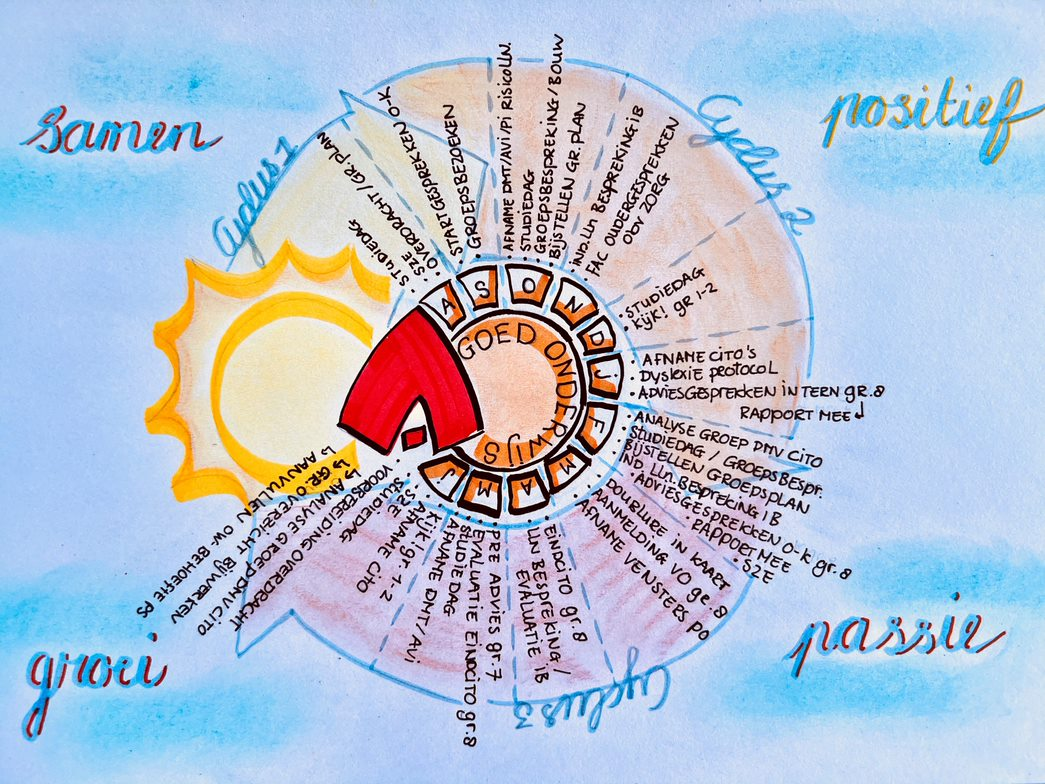 InvalshoekUitgangspuntenI     Een stevige basis in de schoolWe voeren helder beleid op het gebied van ondersteuning.We realiseren een veilig pedagogisch klimaat.We werken handelingsgericht en opbrengstgericht.We dragen leerlingen zorgvuldig over.II    Een preventieve aanpak in de groepWe monitoren de ontwikkeling van leerlingen continu.We stemmen het onderwijs af op verschillen in ontwikkeling tussen leerlingen.We werken constructief samen met ouders en leerlingen.III   Lichte ondersteuning in de groepWe signaleren vroegtijdig extra behoeften op het gebied van onderwijs, opvoeden en opgroeien.We beschikken over een aanbod voor lichte interventies.IV   Consultatieve ondersteuning en samenwerkingWe werken samen met ketenpartners vanuit eigen verantwoordelijkheid.Mogelijke deelnemers:Mogelijke deelnemers:Directeur (generalist)Onderwijskundig leider en voorzitterKwaliteitscoördinator (generalist)Coördinatie van de benodigde ondersteuning voor kind en/of leerkracht, coachen van de leerkrachtSchoolcontactpersoon Stromenland Ondersteuningsplatform Nijmegen (generalist)Kennis van leer- en gedragsproblemen, kundig in observatie, onderzoek, coaching en overdracht van expertise. Kennis hebben van Ondersteuningsplatform t.b.v. inzet (generalisten + en specialisten) en /of verwijzingMedewerker Buurteams (generalist)Signalering van problemen in de driehoek kind - thuis - onderwijs. Kan voorlichten, informeren en adviseren. Werkt met de leerling, de ouders en/of een (Brede) schoolteamlidMedewerker Jeugdgezondheidszorg (generalist)Signalering van gezondheidsbedreigende factoren bij jeugdigen, gezondheid bevorderende adviezen geven en zo nodig verwijzen naar hulpverlening op zowel medisch als psychosociaal terreinOudersVerantwoordelijke voor het kind, kindkenner, regievoerderLeerkrachtEerstverantwoordelijke voor de leerling en groepVrije stoelSociaal wijkteamlid, Leerrechtambtenaar, Politie, Expertise Cluster 2, Medewerker BSO/KDO, Buurtteams, e.a.